INDICAÇÃO N.º 1758/2018Ementa: Remoção de carro abandonado na Avenida Alcides Baldi. Exmo. Senhor Presidente.Justificativa:Considerando o risco à saúde e à segurança dos moradores, a Vereadora Mônica Morandi requer nos termos do art. 127 do regimento interno, que seja encaminhada ao Exmo. Prefeito Municipal a seguinte indicação:	Que seja providenciada a remoção do carro abandonado que se encontra estacionado na Avenida Alcides Baldi, no bairro São Bento do Recreio.Valinhos, 18 de junho de 2018.__________________Mônica MorandiVereadora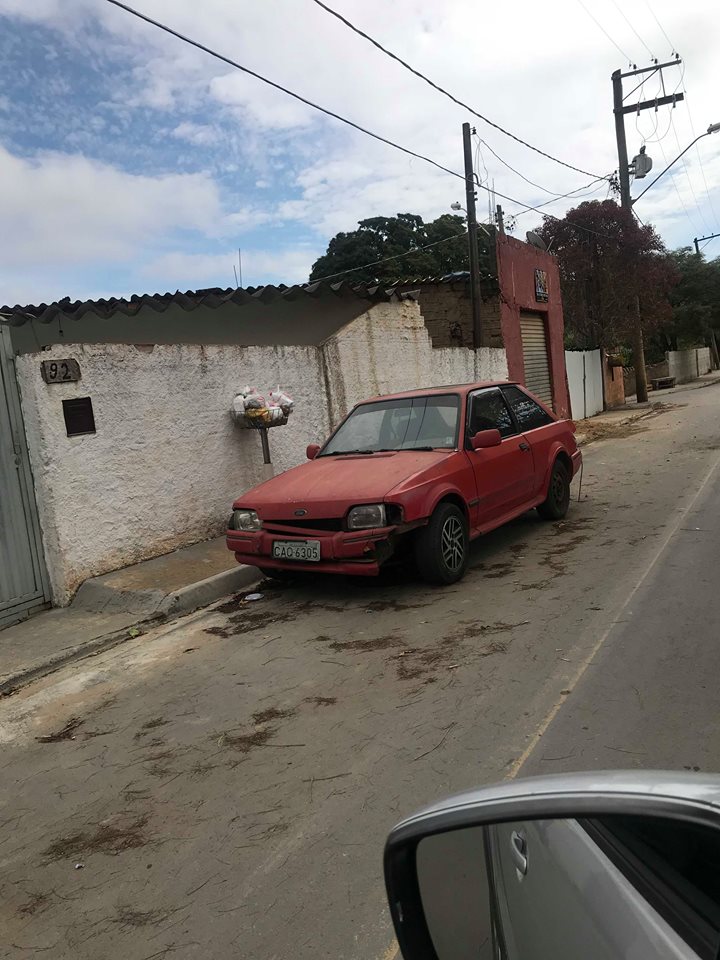 